CSUF College of Humanities & Social Sciences  Inter-Club Council Meeting  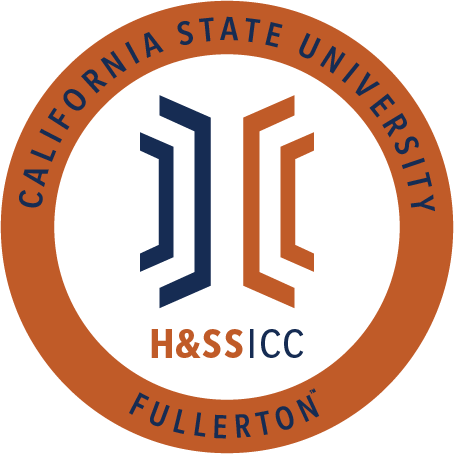 April 16, 2021 11:00 A.M.  ZoomMeeting called by:Tonya Somesh, ChairType of meeting:RegularAttendees:Council Representatives, Executive Officers, General PublicAgenda Topics:Call to Order / Roll Call-11:00 AMApproval of Minutes AAEE motions to approve the minutes and AKD secondsApproval of Agenda AAEE motions to approve the agenda and AKD secondsPublic Speakers This is a time where members of the public may address the humanities and social sciences council on any item appearing on this agenda or matters impacting students.5.      Budget 8074 – Contracts, Fees and Rentals: $17.443.198077 – Travel: $18,019.006.         ReportsChair – Tonya SomeshNothing to report, so I will yield.Vice-Chair / Treasurer – Bernard PeroneW-9's have sensitive information, and we understand entirely that speakers may be hesitant to hand over that information so quickly. If a speaker tells a club representative about their anxiety, please reassure them their information is safe and will only be viewed by one other individual. Please contact Bernard if your speaker still feels uneasy after you explain everything to them. The last day to submit paperwork to receive reimbursement for this fiscal year is May 24th. Director of Administration – Savannah AranaNothing to report, so I will yield.Director of Public Relations – Jennifer LópezNothing to report, so I will yield.Social Justice Facilitator – N/AAdvisor – Dr. Connie Moreno Yamashiro, Assistant DeanPlease have student elections for your organizations ASAP. This will allow new students to shadow you in the final weeks. Re-Registration process for Student Life and Leadership May 1-Aug. 31: https://fullerton.campuslabs.com/engage/news/222824Student Org Appreciation Week 2021 May 3-7: https://fullerton.campuslabs.com/engage/news/222961Tuffy Awards link, so here you go: https://fullerton.campuslabs.com/engage/news/215831Graduate Assistant – Shanice WatsonNothing to report, so I will yield.ASI Liaisons – Erick Murillo and Maria LinaresMaria LinaresMaria's last day with the HSS ICC is May 31st. She will no longer be the board of director. Please message her before that time if you need anything. 7.         HSS Week Committees (April 5th- April 9th, 2021)8.         Old Business9.         New BusinessAKD motions to open line item A of new business and AAEE secondsAction: SIRE is requesting $500.00 from line item 8074. SIRE is requesting funds to give as an honorarium to speaker Dr. Jaimie Krems, who will be at their event Researcher Spotlight on April 23 at 3 PM via Zoom.19 out of 21 approve/ Motion is passedAKD motions to open line item B of new business and AAEE secondsAction: Abled Advocators is requesting $200.00 from line item 8074. Abled Advocators is requesting funds to purchase eight Amazon gift cards priced at $25.00 each, which will be given away at their Friends Giveaway event on April 19 at 7 PM via Zoom.20 out of 21 approve/ Motion is passedAAEE motions to open line item C of new business and AKD secondsAction: PAGSOCA is requesting $250.00 from line item 8074. PAGSOCA is requesting funds to purchase five $50.00 Target gift cards which will be given at their Thesis Writing Workshop #2 event on April 22 at 6 PM via Zoom. 20 out of 21 approve/ Motion is passedAAEE motions to open line item D of new business and AKD secondsAction: AKD is requesting $500.00 from line item 8074. AKD is requesting funds to give as an honorarium to speaker Dr. S. Michael Gaddis, who will be at their event Discrimination in the 21st Century: Examining Biased Behaviors event on April 27 at 4 PM via Zoom. 20 out of 21 approve/ Motion is passedAKD motions to open line item E of new business and AAEE secondsAction: Rebound Scholars is requesting $1,750.00 from line item 8074. Rebound Scholars is requesting funds to (1) purchase ten $25.00 Titan Shops gift cards and (2) provide a $1,500.00 honorarium for guest speaker Joe Loya. Rebound Scholars will be hosting their event entitled Joe Loya Guest Speaker on May 3 at 3 PM via Zoom. 19 out of 21 approve/ Motion is passedAAEE motions to open line item F of new business and LSSA secondsAction: HSA is requesting $250.00 from line item 8074. HSA requests funds to purchase (1) two $50.00 gift cards from Half Off Books Records Films and (2) six $25.00 gift cards from Half Off Books Records Films. These gift cards will be given away at their event Summer Send-Off Ceremony on May 9 at 5 PM via Zoom.20 out of 21 approve/ Motion is passedAKD motions to open line item G of new business and AAEE secondsAction: Nominations for ChairAAEE motions to open line item H of new business and LSAk secondsAction: Nominations for Vice-Chair/ Treasurer 10. Next Week’s Agenda LSPA would like to be added to next week's agenda for line item 8077 and 8074Phi Alpha Theta would like to be added to next week's agenda for line item 8074LSSA would like to be added to next week's agenda for two spots for line item 8074ASSA would like to be added to next week's agenda for line item 8077Psi Chi would like to be added to next week's agenda for line item 8074PDSA would like to be added to next week's agenda for line item 8074PAGSOCA would like to be added to next week's agenda for line item 8074Geography Club would like to be added to next week's agenda for line item 8077UNA would like to be added to next week's agenda for line item 807411.AnnouncementsMeetings will now have closed captioning12.Adjournment- 11:56 AM